Муниципальное бюджетное дошкольное образовательное учреждение  детский сад № 9 г. Нижний ЛомовПроект «Элементарная математика в детском саду»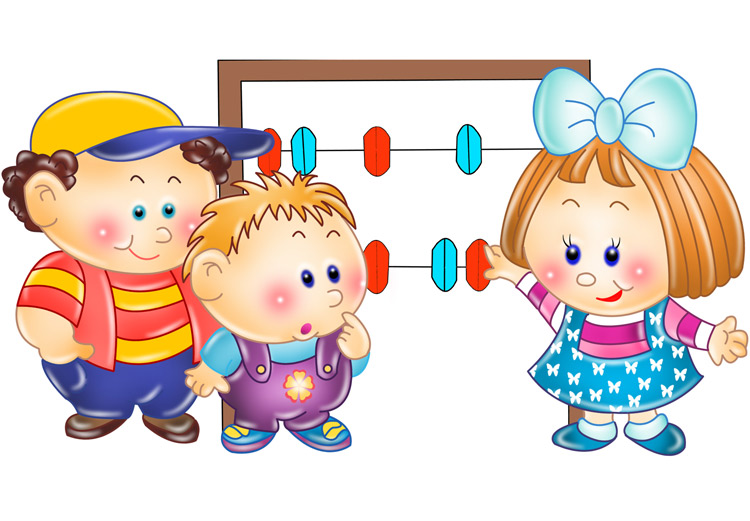 г. Нижний Ломов, 2019 г.Ключевые события (дорожная карта) Проекта на 2019-2020гг.УТВЕРЖДАЮЗаведующий МБДОУ детским садом № 9 г. Нижний Ломов_______ Л.К. АртамоноваРуководительпроектного офиса Шадрина О.П,, старший методист МБДОУ детского сада № 9 г. Нижний Ломов  Раздел1      Информационная карта проекта  Раздел1      Информационная карта проекта1. 1. Наименование проекта«Элементарная математика в детском саду»1.2. ИсполнительМуниципальное бюджетное дошкольное образовательное учреждение  детский сад № 9 г. Нижний Ломов1.3. Руководитель проекта, исполнители (члены  муниципального  проектного офиса)Руководитель проектного офиса:Шадрина О.П,, старший методист Исполнители:Старшие воспитатели, воспитатели групп, дети, родители.4. Сроки и этапы реализации проекта  январь  2019 – декабрь 2020 гг.Раздел 2. ОПИСАНИЕ ПРОЕКТА2.1. Основания для инициации проекта- Федеральный закон  от 29.12.2012 № 273-ФЗ «Об образовании в Российской Федерации» (с последующими изменениями); - Приказ Министерства образования и науки Российской Федерации от 17 октября . № 1155 «Об утверждении федерального  государственного образовательного стандарта дошкольного образования»; - Постановление Главного государственного санитарного врача РФ от 15.05.2013 № 26 «Об утверждении СанПиН 2.4.1.3049-13 «Санитарно-эпидемиологические требования к устройству, содержанию и организации режима работы дошкольных образовательных организаций» (с последующими изменениями);- Распоряжение Правительства Российской Федерации от 24 декабря . № 2506-р «Концепция развития математического образования в Российской Федерации»2.2. АктуальностьМатематика занимает особое место в науке, культуре и общественной жизни, являясь одной из важнейших составляющих научно-технического прогресса. Качественное математическое образование необходимо каждому для его успешной жизни в современном обществе. Интерес к математике важно сформировать у воспитанников , начиная уже с дошкольного возраста.У дошкольников формируются элементарные математические представления, развивается логическое мышление, память, внимание, расширяются представления об окружающем мире.Вместе с тем, в организации математического образования детей в дошкольных образовательных организациях наблюдаются серьёзные проблемы: - отсутствие парциальных образовательных программ, обеспечивающих непрерывную образовательную деятельность по формированию элементарных математических представлений дошкольников, в которых были бы разработаны не только занятия по элементарной математике, но была бы представлена система работы с детьми в течение всего дня, включая разные режимные моменты и, главное, условия для самостоятельной деятельности детей в области элементарной математики;- в дошкольных образовательных организациях недостаточно наглядного материала для формирования элементарных математических представлений дошкольников; - педагогические работники, большая часть которых не имеет профильного образования, не владеют знаниями о возрастных особенностях развития элементарных математических представлений дошкольников и знаниями о методике формирования элементарных математических представлений детей.В «Концепции развития математического образования в Российской Федерации» определено направление её реализации  в дошкольным образовании: «…Система учебных программ математического образования в дошкольном и начальном образовании при участи семьи должна обеспечивать:- в дошкольном образовании – условия (прежде всего предметно-пространственную и информационную среду, образовательные ситуации, средства педагогической поддержки ребёнка) для освоения воспитанниками форм деятельности, первичных математических представлений и образов, используемых в жизни…»2.3. Цель Определить и создать организационно-педагогические условия, обеспечивающие качественное математическое образование дошкольников в ДОУ.2.4. Задачи 1. Повысить  качество математического образования дошкольников.2. Повысить профессиональную компетентность педагогов дошкольных образовательных организаций по вопросу формирование элементарных математических представлений дошкольников2.5. Содержание проекта           Проект предусматривает: -  участие в  серии научно-методических семинаров по организации деятельности дошкольных образовательных организаций по формированию элементарных математических представлений дошкольников;- создание проектного офиса в ДОУ;- заслушивание отчётов о реализации проекта в проектном офисе;- организацию и проведение мониторинга по выявлению представлений детей по элементарной математике;- размещение материалов проекта на сайте ДОУ.2.6. Результаты проектаПоказателями результативности проекта являются:-  участие в  методических семинарах ГАОУ ДПО ИРР ПО по математическому образованию дошкольников;- внедрение в работу ДОУ парциальной образовательной программы «Непрерывная образовательная деятельность по формированию элементарных математических представлений дошкольников» и методических материалов по созданию   организационно-педагогических условий, обеспечивающих повышение качества математического образования дошкольников;- создание в ДОУ, организационно-педагогических условий, обеспечивающих повышение качества математического образования дошкольников.2.7. Критерий успеха проекта (планируемые показатели эффективности)Проект будет считаться успешным, если:- будут разработаны методические материалы для создания организационно-педагогических условий по обеспечению качества математического образования дошкольников в ДОУ;- если парциальная образовательная программа «Непрерывная образовательная деятельность по формированию элементарных математических представлений дошкольников» будет введена во всех группах ДОУ.2.8. Риски реализации проекта- Недостаточная материальная база ДОУ и кадровое обеспечение для организации работы с детьми по парциальной образовательной программе «Непрерывная образовательная деятельность по формированию элементарных математических представлений дошкольников»№ п/пНаименование мероприятия СрокиОтветственный2019 год2019 год2019 год2019 год1.Участие в  семинаре-презентации проекта Январь Заведующий 2.Приобретение  парциальной образовательной программы «Непрерывная образовательная деятельность по формированию элементарных математических представлений дошкольников»Февраль-майСтарший методист4.Создание   офиса управления проектом в детском садуМартЗаведующий 6.Подготовка и участие в областной выставке оборудования для работы с детьми по ФЭМПФевральСтарший методист, старшие воспитатели7. Участие в проведении серии научно-методических постоянно действующих семинаров по изучению программы и по организации  деятельности дошкольных образовательных организаций по формированию элементарных математических представлений дошкольниковАпрельМайИюньСентябрьОктябрь НоябрьЗаведующий 8.Создание материальных условий для работы по  формированию элементарных математических представлений дошкольниковАпрель- сентябрьЗаведующий , воспитатели9.Участие в семинарах-консультациях по проектуАпрельМайИюньСентябрьОктябрь НоябрьЗаведующий 8.Приобретение и использование в работе методических рекомендаций по проекту «Организационно-педагогические условия формирования элементарных математических представлений дошкольников в ДОО»Июнь Старший методист9.Участие в семинарах-консультациях по проектуАпрельМайИюньСентябрьОктябрьНоябрьЗаведующий 10.Размещение  буклета по проекту на сайте детского садаМартСтарший методист12.Участие в  педагогическом салоне по тематике проектаНоябрь Старший методист 14.Участие в  проведении мониторинга по итогам первого года реализации проекта Декабрь Старший методист15.Размещение информации о проекте на  ДООЕжекварталь-ноСтарший методист16.Использование методических рекомендаций «Организационно-педагогические условия ФЭМП дошкольников в ДОО» в образовательном процессе ДекабрьСтарший методист, старшие воспитатели2020 год2020 год2020 год2020 год1.Подготовка и участие в фото отчёте  в ГАОУ ДПО ИРР ПО  об оформлении уголков по элементарной математике в дошкольных группах детского сада ФевральСтарший методист, старшие воспитатели2.Участие в  областном семинаре по теме «Непрерывная образовательная деятельность по формированию элементарных математических представлений дошкольников»МартСтарший методист, старшие воспитатели3.Участие в  проведение областных научно-методических постоянно действующих семинаров для  воспитателей по формированию элементарных математических представлений дошкольников (для педагогов, не обучившихся в 2019 году)АпрельМайИюньСентябрьОктябрь Ноябрь Заведующий 4.Участие в педагогическом салоне по теме «Формирование элементарных математических представлений дошкольников»МайСтарший методист, старшие воспитатели6.Участие в педагогическом салоне по теме «Формирование элементарных математических представлений дошкольников»СентябрьСтарший методист, старшие воспитатели7.Мониторинг по реализации проекта4 кварталСтарший методист, старшие воспитатели8.Подготовка к проверке деятельности дошкольных образовательных организаций по реализации парциальной образовательной программы «Непрерывная образовательная деятельность по формированию элементарных математических представлений дошкольников»1 и 4 кварталМуниципальные методические объединения дошкольных работников 9.Размещение в муниципальных СМИ информации о деятельности по проектуЕжеквартальноМуниципальные методические объединения дошкольных работников 10.Подготовка и проведение педагогического совета в ДОО о реализации проекта 4 кварталСтарший методист 11.Участие в проведении круглого стола «Элементарная математика в детском саду»Ноябрь Старший методист 12.Показ деятельности  по формированию элементарных математических представлений дошкольников на   занятиях методических объединений в детском саду 4кварталСтарший методист, старшие воспитатели